Click on the titles to see the records in sEURchBookse-booksBeyond free market : social inclusion and globalizationby Fayyaz Baqir, Sanni Yaya (eds.)London : Routledge, 2021ISBN: 9781000396171 1000396177 9781003093022 1003093027 9781000396188 1000396185Children and the environment : concept of legal protectionby Angeliki PapantoniouLeiden ; Boston : Brill/Nijhoff, 2022ISBN: 9789004530089 9004530088; ISSN: 1877-4822 Franz Boas: shaping anthropology and fostering social justiceby Rosemary Lévy Zumwalt Lincoln : University of Nebraska Press, [2022]ISBN: 9781496233318 149623331X 9781496233325 1496233328Gendered mobilitiesby Tanu Priya Uteng, Tim Cresswell (eds.)
London ; New York : Routledge, 2016ISBN: 9781315584201 1315584204 9781317129721 1317129725 9781317129738 1317129733 9781317129714 1317129717 0754671054 9780754671053 9781138252820 1138252824 9780754688990 0754688992Handbook of decision makingby Göktuğ Morçöl (ed.)Boca Raton : CRC/Taylor & Francis, 2007ISBN: 9781420016918 1420016911 9780429245619 0429245610Innovating development strategies in Africa : the role of international, national, and regional actorsby ́ Landry Signe, Joyce Banda, Nicolas Van de Walle Cambridge : Cambridge University Press, 2017ISBN: 9781316779699 1316779696 1316625621 9781316625620Journey without end : migration from the Global South through the Americasby Rob Curran, Andrew Nelson
Nashville, Tennessee : Vanderbilt University Press, [2022]ISBN: 9780826504883 0826504884 9780826504876 0826504876Mining, displacement, and matriliny in Meghalaya : gendered transitionsby Bitopi Dutta[Place of publication not identified] : Routledge India, 2022ISBN: 9781003149460 1003149464 9781000552638 1000552632 9781000552553 1000552551Paradoxes of neoliberalism : sex, gender and possibilities for justiceby Janet R. Jakobsen, Elizabeth Bernstein (eds.)Abingdon, Oxfordshire ; New York : Routledge, Taylor & Francis Group, 2022.ISBN: 9781003252702 1003252702 9781000517156 1000517152 9781000517170 1000517179Socio-gerontechnology : interdisciplinary critical studies of ageing and technologyby Alexander Peine (ed.)Abingdon ; New York : Routledge, 20209780429278266 0429278268 9781000316872 1000316874 9781000317534 1000317536Unlocking Africa's business potential : trends, opportunities, risks, and strategiesby Landry SignéWashington, D.C. : Brookings Institution Press, [2020]ISBN: 9780815737391 0815737394What we owe each other : a new social contract for a better societyby Minouche ShafikPrinceton, New Jersey : Princeton University Press, [2021]ISBN: 9780691220277 0691220271 9780691222707 0691222703PrintBusiness and human rights : ethical, legal, and managerial perspectivesby Florian WettsteinCambridge, United Kingdom ; New York, NY : Cambridge University Press, 2022ISBN: 9781009158381 1009158384 9781009158398 1009158392Call Numbers:71013 - ISS The Hague Open Stacks (for loan)Disciplinary discourses : social interactions in academic writingby Ken HylandAnn Arbor : University of Michigan Press, 2004ISBN: 0472030248 9780472030248Call Numbers:71020 - ISS The Hague Open Stacks (for loan)71021 - ISS The Hague Open Stacks (for loan)Globalization and the decline of American power : the political economy of the American fallby Cyrus Bina Abingdon, Oxfordshire ; New York : Routledge Taylor & Francis Group, 2023ISBN: 9780815353317 0815353316 9781032380032 1032380039Call Numbers:71012 - ISS The Hague Open Stacks (for loan)Handbook on teaching and learning for sustainable developmentby Walter Leal Filho, Amanda Lange Salvia, Fernanda Frankenberger (eds.)Cheltenham, UK ; Edward Elgar Publishing, 2022ISBN: 9781035309061 1035309068Call Numbers:71022 - ISS The Hague Open Stacks (for loan)Mobility justice : the politics of movement in an age of extremesby Mimi ShellerLondon ; Brooklyn, NY : Verso, 2018.ISBN: 9781788730921 1788730925 9781788730952 178873095XCall Numbers:71019 - ISS The Hague Open Stacks (for loan)Planted flags : trees, land, and law in Israel/Palestineby Irus BravermanNew York : Cambridge University Press, 2014 ISBN: 9781107692275 110769227XCall Numbers:71018 - ISS The Hague Open Stacks (for loan)The festival of Pīrs : popular Islam and shared devotion in South Indiaby Aphsar MohammadOxford ; New York : Oxford University Press, [2013]ISBN: 9780199997589 0199997586 9780199997596 0199997594Call Numbers:71014 - ISS The Hague Open Stacks (for loan)The state of accountability in the global south : challenges and responsesby Sylvia I. Bergh (Sylvia Irene), Sony Pellissery, C. Sathyamala (eds.)Cheltenham : Edward Elgar Publishing, [2022]ISBN: 1789907500 9781789907506Call Numbers:71015 - ISS The Hague Open Stacks (for loan)71016 - ISS The Hague Open Stacks (for loan)GiftsHandbook on governance and developmentby Will Hout, Jane Hutchison (eds.)Cheltenham, UK : Edward Elgar Publishing Limited, [2022]ISBN: 9781789908749 1789908744Call Numbers:71023 - ISS The Hague Open Stacks (for loan)
Industrialization and labor relations : contemporary research in seven countriesby Stephen Frenkel, Jeffrey Harrod (eds.)Ithaca, N.Y. : ILR Press, 1995ISBN: 087546338X 9780875463384 0875463398 9780875463391Call Numbers:71011 - ISS The Hague Open Stacks (for loan)STL casebook 2011 : major rulings issued by the Special Tribunal for Lebanonby Special Tribunal for Lebanon Leidschendam : Special Tribunal for Lebanon, cop. 2013ISBN: 9789490651053 9490651052Call Numbers:71024 - ISS The Hague Open Stacks (for loan)The transformation of contenporary China - from Mao to Xi: an immanent causality morphogenetic regulation analysis of socio-economic transformationby Brandon SommerThesis, Dissertation; ISS - Erasmus University Rotterdam, 2022ISBN: 9789064901584 9064901589Call Numbers:71017 - ISS The Hague Open Stacks (for loan)New Acquisitions –January 2023
University Library at ISSBooks
Journals
DVDs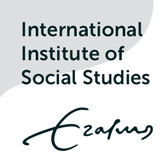 